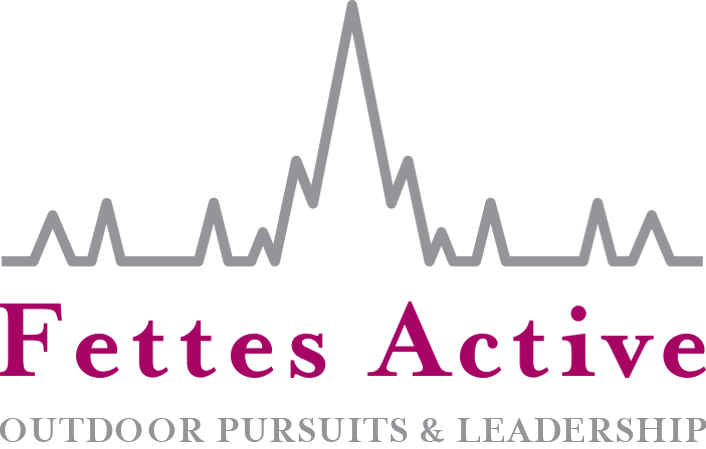 CAMP informationDROP-OFFThe Fettes Active Outdoor Pursuits & Leadership Easter Camp will be held from 11th to 15th April and the Summer Camp from 8th to 12th August 2022 for 12 to 16 year olds.  Sessions will begin at 9am but participants should be dropped off and registered from 8:30am. Please enter through the main Fettes College entrance on Crewe Road South and park in the College car park before proceeding down the path to the side of Westwoods Health Club, where the registration desk will be located outside the changing rooms. All participants will need to be signed in and out each day. Please ensure your child arrives each day ready for action in outdoor activewear (no shorts) with a packed lunch and the following carried in a small rucksack:1L water bottleWaterproof jacketAdditional warm layer (hoodie or fleece) Sun cream SnacksPlease don’t bring:Mobile phonesiPodsiPadsPlease do not wear jewellery and please tie back long hair.Fettes College cannot be held responsible for any loss or damage to personal items. COLLECTIONCollection is at 3pm from the registration desk at the back of Westwoods Health Club. Please ensure that your child takes home all their belongings each day.For further information, please contact us at fettesactive@fettes.com or on 0131 332 5777.We look forward to welcoming your child to our Fettes Active Outdoor Pursuits & Leadership Camp.